Как организовать работу в жаруВозьмите в работу рекомендацию и комплект документов от экспертов Системы Охрана труда, чтобы оформить мероприятие при работе в жару. Вместе с рекомендацией идет расчетчик показателей микроклимата, при которых работать нельзя. 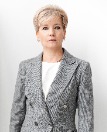 Ольга ГревцеваРуководитель направления «Актион Охрана труда», эксперт ЦОК и экзаменационных центров, аттестована в Ростехнадзоре на V группу электробезопасности и в областях аттестации A.1, Б8, Б9 по промбезопасностиВсе работодатели обязаны контролировать параметры микроклимата воздуха на рабочих местах в производственных помещениях. Это следует из пункта 3 статьи 39 Закона о санитарно-эпидемиологическом благополучии. Допустимые величины параметров микроклимата на рабочих местах в помещениях устанавливает СанПиН 1.2.3685-21. Допустимые величины параметров микроклимата не распространяются на условия труда водолазов, космонавтов, аварийно-спасательные работы, боевые задачи, помещения с искусственными источниками холода, в которых работники используют спецодежду с теплоизолирующими свойствами, превышающими 1 кло (п. 25, 33 СанПиН 1.2.3685-21). Кло –  это единица теплоизоляции одежды. Для работников, которые выполняют работы на открытом воздухе, не установлены допустимые величины микроклимата. Работодатель может выполнять рекомендации Роспотребнадзора от 28.06.2022.Расчетчик показателей микроклиматаВведите в расчетчик показатели микроклимата на рабочих местах в помещениях сотрудников, чтобы узнать, могут ли они работать в этих условиях. Оптимальные показатели микроклимата на рабочем месте смотрите в таблице. Если показатели микроклимата превышают нормы, то проведите мероприятия.Как измерить показатели микроклиматаЧтобы узнать показатели микроклимата на рабочем месте, сформируйте комиссию, которая проведет замеры микроклимата. Для замеров параметров микроклимата в производственном помещении выберите высоту над уровнем пола в зависимости от позы работника по 4.2.4 МУК 4.3.2756-10. Например, при работе сидя измеряйте температуру и скорость движения воздуха на высоте 0,1 и 1,0 м, а относительную влажность воздуха – 1,0 м. Чтобы замерить параметры в административном помещении, используйте пункт 6.3 ГОСТ 30494-2011. Например, при работе стоя измеряйте температуру, влажность и скорость движения воздуха на высоте 0,1; 1,1 и 1,7 м от поверхности пола.Контролируйте параметры микроклимата приборами, прошедшими государственную аттестацию и имеющими свидетельство о поверке (5.1 МУК 4.3.2756-10). Температуру воздуха на рабочих местах измерьте термометром или психрометром, влажность – аспирационным психрометром, скорость движения воздуха – анемометром. Если скорость движения воздуха менее 0,5 м/с, то лучше измерять термоэлектроанемометром.Результаты измерений параметров микроклимата комиссии фиксирует в протоколе.Какие мероприятия провести в жаруРаботы в помещенииЧтобы организовать работы в жару в помещении, измерьте показатели микроклимата на рабочих местах. Если параметры микроклимата выше допустимых, то есть 9 мероприятий, которые помогут наладить микроклимат в помещении. Если не получилось наладить микроклимат, работодатель обязан объявить простой. Проверьте приточную и вытяжную вентиляцию. Помещение должно постоянно вентилироваться. Если вентиляция не работает, воздух не перемещается и быстрее нагревается. Установите систему кондиционирования. С помощью кондиционеров регулируйте температуру воздуха. Учтите площадь помещения и мощность кондиционера. Если в помещении 100 кв. м поставить один кондиционер, то он не охладит помещение. Закупите вентиляторы. Используйте вентиляторы, если нет возможности установить кондиционеры. Они не подают холодный воздух, зато перемещают воздух в помещении. Обеспечьте работников питьевой водой. В жару поверхность тела выводит больше воды, чем в оптимальных температурах. Питьевая вода поможет поддерживать водный баланс в организме работников. Рекомендуем использовать кулеры с системой охлаждения воды. Роспотребнадзор рекомендует температуру питьевой воды, напитков, чая +10 – 15 °C (п. 6 Рекомендаций).Проветривайте помещение. Не открывайте окна в середине дня, когда самая высокая температура воздуха на улице. Так помещение будет нагреваться еще сильнее, чем с закрытыми окнами. Проветривайте помещение утром и вечером либо днем, если окна выходят на теневую сторону. Проводите влажную уборку. В помещении, где нет пыли, легче дышать в жару. Используйте увлажнители воздуха. Работать во влажном помещении проще, чем в сухом.Затемните окна. Темные окна пропускают меньше дневного света, и поэтому помещение меньше нагревается. Измените график работы. Сместите время работы так, чтобы работники меньше работали в часы пика солнца. Например, начинайте рабочий день на час раньше, а обед увеличьте на час (п. 4 Рекомендаций).Если работодатель не наладил микроклимат в помещениях, то объявите простой на время жары. Работа на открытом воздухе  Чтобы проводить работы в жару на открытом воздухе, проведите 10 мероприятий, которые помогут организовать безопасную работу. Мероприятия учитывают рекомендации Роспотребнадзора для работающих в условиях повышенных температур воздуха.Измените график работы. Сместите время работы так, чтобы работники меньше работали в часы пика солнца. Например, начинайте рабочий день на час раньше, а обед увеличьте на час (п. 4 Рекомендаций).Установите навес. Температура воздуха в тени и на солнце отличается. Работники под навесом защищен от солнечного удара.Обеспечьте работников питьевой водой. В жару поверхность тела выводит больше воды, чем в оптимальных температурах. Питьевая вода поможет поддерживать водный баланс в организме работников. Расположите воду в достаточном количестве и в доступной близости. Поддерживайте температуру воды, напитков и чая – +10 – 15 °C.Объясните работникам, что пить воду следует часто и понемногу, чтобы поддерживать оптимальное содержание воды в организме (п. 6 Рекомендаций).ВниманиеРоспотребнадзор рекомендует при температуре воздуха более 30 °C и работе средней тяжести пить не менее 0,5 л воды в час. Примерно одну чашку каждые 20 минутЭто указано в пункте 7 Рекомендаций. Улучшите питьевой режим. Чтобы работники возмещали потерю солей и микроэлементов с потом, выдавайте (п. 6 Рекомендаций).:подсоленную воду;минеральную щелочную воду;кисломолочные напитки, например, обезжиренное молоко, молочную сыворотку;соки;витаминизированные напитки;кислородно-белковые коктейли.Выдайте улучшенные СИЗ. Спецодежда и спецобувь из плотных сортов ткани лучше защищает от чрезмерного теплового излучения (п. 5 Рекомендаций).Не допускайте к работам работников из групп риска. Не поручайте работу в жару лицам моложе 24 лет и старше 40 (п. 5 Рекомендаций).Используйте системы туманообразования. Такая система охладит воздух на рабочей площадке и снизит температуру. Степень охлаждения зависит от температуры воздуха и уровня относительной влажности. Например, при температуре 32 °C, система охладит воздух до 24°C.Установите разбрызгиватели воды. Они охладят воздух и раскаленный от солнца асфальт.Улучшите рацион питания. Если на предприятии организовано питание для работников, добавьте в их рацион фрукты и овощи (п. 8 Рекомендаций).Установите регулярные перерывы в работе. Роспотребнадзор рекомендует при работе на открытом воздухе и температуре воздуха 32,5 °C и выше установить перерывы каждые 15 – 20 минут. Перерыв должен быть не менее 10 – 12 минут в охлаждаемых помещениях. Для работников, которые носят спецодежду для защиты от теплового излучения, установите суммарную продолжительность работы в жару за рабочую смену до 4 – 5 часов. Если спецодежда без защиты от теплого излучения – до 1,5 – 2 часов (п. 2 Рекомендаций).Организуйте помещение для охлаждения. Сотрудников, которые работали на открытом воздухе в жару, в перерывы отправляйте в спецпомещения. Температура таких помещений должны быть 24 – 25 °C, чтобы избежать резкого охлаждения организма из-за перепада температур и усиленной теплоотдачи испарением пота (п. 3 Рекомендаций).ВниманиеНе проводите работы на открытом воздухе при температуре свыше 32,5 °C. Такие работы относятся к экстремальным.Измените порядок рабочего дня и перенесите работы в жару на утреннее или вечернее время.Что делать, если температура в помещении выше предельных значенийПараметры микроклимата на рабочих местах в помещении не должны выходить за пределы допустимых значений для определенных категорий граждан (п. 28, 29 СанПиН 1.2.3685-21). Категории работ по уровню энерготрат организма смотрите в справке.Работодатель обязан обеспечить оптимальные параметры микроклимата на рабочих местах в помещениях. Иначе работодателя оштрафуют за нарушение СанПиНа или санитарных требований к эксплуатации помещений. Кроме того, работники могут отказаться работать в жару (абз. 4 ч. 1 ст. 216 ТК).Если не получилось наладить микроклимат на рабочих местах в помещениях, то предложите сотрудникам другую безопасную работу. Если другой работы нет, и параметры микроклимата выше допустимых, то работодателю придется объявить простой на время жары. Чтобы объявить простой, зафиксируйте параметры микроклимата в протоколе и оформите простой приказом. Приказ составьте в произвольной форме, укажите в нем причину введения простоя, работников, которые отказались работать в условиях жары, срок простоя, порядок оплаты и уведомления работников об окончании простоя.Всех работников, в отношении которых оформляется простой, ознакомьте с приказом под подпись.СитуацияМожно ли сократить рабочее время при работе в жаруНет, нельзя.До 1 марта 2021 года если температура воздуха на рабочем месте была выше или ниже допустимых величин, то сокращали время работы по приложению 3 к СанПиН 2.2.4.3359-16.В настоящее время таких требований нет. При этом работодатель обязан обеспечить оптимальные параметры микроклимата на рабочих местах. В противном случае работодателя оштрафуют за нарушение СанПиНа или санитарных требований к эксплуатации помещений. Кроме того, работники могут отказаться работать в жару (абз. 4 ч. 1 ст. 216 ТК).Сократить время выполнения работ нельзя (п. 28, 29 СанПиН 1.2.3685-21, п. 3 ст. 39 Закона о санитарно-эпидемиологическом благополучии).Однако в 2022 году Роспотребнадзор подготовил рекомендации, где указал температуры воздуха, при которых нужно сократить рабочее время в помещениях и ввести перерывы при работе на открытом воздухе (информация Роспотребнадзора от 28.06.2022). Но сокращать рабочее время в помещениях – это риск для работодателя, так как законных оснований продолжать работу нет. СитуацияМожно ли изменить график работы сотрудников, чтобы избежать работы в жаруДа, можно.В период жары работодатель может изменить график работы сотрудников с их согласия (ст. 72 ТК). Например, если работы проводят с 09:00 до 17:30 с получасовым перерывом на обед, можно увеличить время перерыва до двух часов, чтобы избежать жары. Тогда время работы будет с 8 до 18 часов. Также менять график работы советует Роспотребнадзор: переносить работы на утреннее или вечернее время (п. 4 Рекомендаций).СитуацияМожно ли установить специальные перерывы, чтобы избежать работы сотрудников в жаруДа, можно.Работодатель может установить специальные перерывы на время жары с согласия работников (ст. 72, 109 ТК). При этом перерывы включите в рабочее время и пропишите в Правилах внутреннего трудового распорядка. Сложно определить, на какой период времени установить спецперерывы. Нельзя на постоянной основе прописать: «Установить специальные перерывы в связи с жарой с 1 июня по 15 июня ежегодно с 12:00 по 15:00», так как жара – это временное и постоянно меняющееся явление. Также установите спецперерывы при работе в жару на открытом воздухе советует Роспотребнадзор (п. 2 Рекомендаций).В помещениях безопаснее наладить микроклимат в помещении с помощью кондиционеров и увлажнителей воздуха, так как на перерыве работники не смогут уйти в более прохладное помещение.СитуацияЧто делать, если работники отказываются носить СИЗ в жаруЕсли сотрудник отказывается носить СИЗ в жару, разъясните, что СИЗ защищают его от опасных факторов на рабочем месте и снимать СИЗ даже в жару нельзя. Работодатель вправе применить к нему дисциплинарное взыскание. Это следует из совокупности положений пунктов 11 и 26 Межотраслевых правил, утвержденных приказом Минздравсоцразвития от 01.06.2009 № 290н, части 6 ст. 216.1 и статьи 157 Трудового кодекса. Рекомендуем на жаркий период года покупать защитные костюмы из плотных сортов ткани (п. 5 Рекомендаций). Например, выдавать работникам два комплекта спецодежды с удвоенным сроком носки (п. 5 примечаний к приказу Минтруда от 09.12.2014 № 997н).Как накажут работодателя Отдельного наказания за нарушение температурного режима нет, работодателей штрафуют либо за нарушение СанПиНа, либо за нарушение санитарных требований к эксплуатации помещений.За нарушение температурных норм наказывает Роспотребнадзор. Но требования по микроклимату – это также и требования по охране труда (ст. 216 и 216.1 ТК), поэтому штраф вправе наложить и трудинспекция, если зафиксирует соответствующее нарушение при проверке. Трудинспекция может наложить штраф (ч. 1 ст. 5.27.1 КоАП):на должностное лицо и ИП – от 2000 до 5000 руб.;организацию – от 50 000 до 80 000 руб.
«Как организовать работу в жару». О.В. Гревцева
© Материал из Справочной системы «Охрана труда».
Подробнее: https://1otruda.ru/#/document/16/124275/bssPhr2/?of=copy-ccd03700ba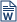 Протокол измерения параметров микроклимата на рабочем месте в помещенииПриказ об организации работ на открытых территориях в условиях повышенной температуры наружного воздухаСлужебная записка на приобретение кондиционераПриказ об организации работ на открытых территориях в условиях повышенной температуры наружного воздухаПриказ о простое из-за превышения допустимых значений температуры воздуха на рабочих местахНормаШтрафШтрафШтрафНормана должностных лицна ИПна юрлицоНормаШтрафШтрафШтрафНормана должностных лицна ИПна юрлицоСтатья 6.3 КоАПШтраф от 500 до 1000 руб.(или) штраф от 500 до 1000 руб.(или) штраф от 10 000 до 20 000 руб.Статья 6.3 КоАПШтраф от 500 до 1000 руб.(или) приостановление деятельности на срок до 90 суток(или) приостановление деятельности на срок до 90 сутокСтатья 6.4 КоАПШтраф от 1000 до 2000 руб.(или) штраф от 1000 до 2000 руб.(или) штраф от 10 000 до 20 000 руб.Статья 6.4 КоАПШтраф от 1000 до 2000 руб.(или) приостановление деятельности на срок до 90 суток(или) приостановление деятельности на срок до 90 суток